   	В соответствии с приказом Министерства образования Оренбургской	 области № 01-21/831 от 12.04.2019г.   "О мерах по организации и проведению летней оздоровительной кампании 2019года», в целях обеспечения полноценного отдыха, оздоровления и занятости детей и подростков при проведении летней оздоровительной кампании 2019 года в образовательных организациях районап р и к а з ы в а ю:1. Утвердить План мероприятий Управления образования и учреждений дополнительного образования по организации и  проведению летней  оздоровительной кампании в 2019 г. (далее - План)  (Приложение 1).2. Ведущему специалисту Управления образования Видяева С.Л. 2.1. Осуществлять общую координацию работы всех образовательных организаций района  по организации и проведению летней оздоровительной кампании школьников и воспитанников дошкольных образовательных организаций в соответствии с Планом. Срок: в течение всего периода    2.2.    Организовать изучение и методическое сопровождение деятельности   образовательных организаций района по организации и проведению летней оздоровительной кампании 2019 года.Срок: в течение всего периода2.3.  Осуществлять общую координацию вопросов по организации и проведению районных массовых мероприятий и конкурсов в сфере отдыха, оздоровления и занятости детей и подростков в соответствии с Планом. Срок: в течение всего периода2.4.  Совместно с учреждениями дополнительного образования оказывать организационно-методическую помощь по вопросам подготовки  кадров - организаторов летнего отдыха.Срок: в течение всего периода2.5.  Взять на контроль комплектование детских оздоровительных лагерей квалифицированными педагогическими кадрами.Срок: в течение всего периода3. Ведущему специалисту Управления образования Костюченко Е.И. осуществлять координацию деятельности руководителей образовательных организаций по организации летнего отдыха, оздоровления и занятости детей-сирот и детей, оставшихся без попечения родителей.Срок: в течение всего периода4. Учреждениям    дополнительного     образования   детей, (Жуматаев Е.А., Цепкова Г.Р.):         4.1.  Организовать работу постоянно действующих консультационных пунктов для оказания методической помощи педагогическим работникам образовательных организаций района по организации летнего отдыха детей и подростков по своим профилям.Срок: в течение всего периода4.2. Организовать:- подготовку и проведение массовых мероприятий в соответствии с Планом;- проведение смен с профильным компонентом, в том числе для одаренных детей, творческих объединений различных направлений деятельности организаций общего и дополнительного образования.Срок:  в течение всего периода4.3. Обеспечить меры безопасности и охраны жизни и здоровья детей во время:-    проведения смен с профильным компонентом;-  массовых мероприятий, своевременно согласовав сроки и места проведения массовых мероприятий с правоохранительными органами, органами пожарного надзора, Роспотребнадзора и здравоохранения;- предоставление информации о выездах организованных групп детей за пределы области в соответствии с Постановлением  Главного государственного санитарного врача по Оренбургской области от 16.09.2015 №07 и алгоритмом по выезду организованных групп детей за пределы Оренбургской области, обеспечив выполнение данных документов;-  организации перевозок детей всеми видами транспорта для участия в массовых мероприятиях различного уровня в соответствии с Постановлением Правительства РФ от 17.12.2013г. № 1177 «Об утверждении Правил Организованной перевозки группы детей автобусом» и Методическими рекомендациями по обеспечению санитарно-эпидемиолгического благополучия и безопасности дорожного движения при перевозке организованных групп автомобильным транспортом, утвержденным Роспотребнадзором и МВД РФ 21.09.2006г., и санитарными правилами «Санитарно-эпидемиологические требования к перевозке железнодорожным транспортом организованных групп детей СП 2.5.3157-14» от 21 апреля 2014 года №3. Срок: в течение всего периода5. Руководителям общеобразовательных организаций:5.1. Организовать отдых, оздоровление и занятость детей и подростков на уровне не ниже показателей предыдущего года, в том числе обеспечив работу лагерей дневного пребывания в июне-июле текущего года (Приложение 2).5.2. Взять под личный контроль:5.2.1. кадровое обеспечение летней оздоровительной кампании, в том числе:- осуществлять комплектование летних детских оздоровительных учреждений кадрами вожатых-волонтеров, воспитателей - за счет педагогических работников образовательных организаций; - обеспечить контроль за качественным выполнением педагогическими кадрами своих должностных обязанностей;- принять дополнительные меры по соблюдению ст.ст. 331, 351.1 Трудового кодекса Российской Федерации;- обеспечить психолого-педагогическое сопровождение летнего отдыха детей и подростков в целях профилактики негативных явлений, в том числе выявление и профилактики суицидального поведения ребят; повышения эффективности оздоровления детей из семей социального риска; детей, имеющих отклонения в здоровье или в поведении; детей, испытывающих в общении со взрослыми и сверстниками;- соблюдать все медицинские (в т.ч. вакцинацию против дизентерии и лабораторные исследования на наличие норовирусов) и квалификационные требования при комплектовании детских оздоровительных лагерей работниками пищеблока, обеспечив контроль за качественным выполнением ими своих обязанностей;- максимально сохранить ставки педагогов дополнительного образования - совместителей муниципальных учреждений дополнительного образования детей на летний период для организации в пришкольных лагерях с дневным пребыванием детей работы объединений по интересам;- на основе межведомственного взаимодействия организовать комплектование квалифицированными кадрами тренеров-преподавателей и педагогов-организаторов, руководителей кружков, клубов, творческих объединений для работы по месту жительства, на  дворовых площадках в дневное и вечернее время;5.2.2. организацию безопасности и охраны правопорядка в детских оздоровительных учреждениях, в том числе:- не допускать открытия пришкольных лагерей с дневным пребыванием детей без разрешения органов санитарно-эпидемиологического и противопожарного надзора;- усилить охрану в детских оздоровительных организациях и ужесточить требования к осуществлению пропускного режима;- принять исчерпывающие меры превентивного характера для предотвращения возможных происшествий в детских оздоровительных организациях;- активизировать работу по предупреждению экстремизма и различного проявления насилия в детско-подростковой среде, а также по обучению правилам безопасного поведения в экстремальных ситуациях в период летних каникул в соответствии с Метадическими материалами для педагогических и управляющих работников образовательных организаций по противодействию распространения экстремизма в молодежной среде (письмо Минобрнауки России от 11.05.2016г. №09-1063);- выполнять требования по обеспечению безопасности в детских оздоровительных лагерях в соответствии с распоряжением Губернатора Оренбургской области от 24.07.2018г. №205-р «О дополнительных мерах по обеспечению безопасности жизни и здоровья детей в период их пребывания в организациях отдыха детей их оздоровления Оренбургской области»;- уделять особое внимание организации полноценного питания детей, в т.ч. детей дошкольного возраста, строгому выполнению санитарно-гигиенических норм и проведению противоэпидемических мероприятий;- продолжать работу по профилактике детского дорожно-транспортного травматизма, соблюдению техники безопасности во всех типах детских оздоровительных лагерей,  в дошкольных образовательных учреждениях, в т.ч. во время проведения массовых мероприятий, туристических походов, поездок и перевозок детей всеми видами транспорта;- выполнять все требования к перевозкам организованных групп детей автомобильным и железнодорожным транспортом в соответствии с соответствии с Постановлением Правительства РФ от 17.12.2013г. № 1177 «Об утверждении Правил Организованной перевозки группы детей автобусом» и Методическими рекомендациями по обеспечению санитарно-эпидемиолгического благополучия и безопасности дорожного движения при перевозке организованных групп автомобильным транспортом, утвержденным Роспотребнадзором и МВД РФ 21.09.2006г., и санитарными правилами «Санитарно-эпидемиологические требования к перевозке железнодорожным транспортом организованных групп детей СП 2.5.3157-14» от 21 апреля 2014 года №3;         - своевременно извещать о планируемых перевозках Управление образования, муниципальные органы здравоохранения, органы внутренних дел для возможного подбора медицинских и полицейских кадров для сопровождения;  усилить контроль за водителями, осуществляющими перевозки детей;- организовать  постоянное  информирование  обучающихся и их родителей  о  деятельности  служб  экстренной  помощи, с обязательным указанием  бесплатного  анонимного  общероссийского  детского  телефона  доверия  8-800-2000-122 во всех оздоровительных организациях;5.2.3.  создание условий для оздоровления детей дошкольных образовательных организаций, в том числе:- провести районные конкурсы дошкольных образовательных организаций, игровых и спортивных площадок по созданию условий для игр, отдыха, оздоровления и закаливания дошкольников; соревнований «Веселые старты», «Папа, мама, я – спортивная семья»;5.2.4. обеспечение в приоритетном порядке отдыха, оздоровления, занятости, а также проезд до мест отдыха и обратно детей-сирот, детей, оставшихся без попечения родителей, детей безработных граждан, детей, состоящих на всех видах профилактического учета, одаренных детей, а также детей других категорий, нуждающихся в особой заботе государства, в том числе:- организовать 100% охват детей данных категорий качественным отдыхом и оздоровлением, позитивным досугом и социально-полезной занятостью, в том числе в формате профильных лагерей и смен военно-патриотической, спортивной, трудовой и иной направленности;- обеспечить 100% охват обучающихся, состоящих на учете в КДН иЗП, ПДН ОВД, внутришкольном контроле, отдыхом в лагерях с дневным пребыванием детей, временным трудоустройством;- разработать и утвердить программы индивидуальных  образовательно-воспитательных маршрутов по  занятости детей с девиантным поведением и закрепить кураторов-наставников, общественных воспитателей на каждый летний месяц;- предусмотреть проведение благотворительных акций, психолого-педагогических и правовых консультаций и иных мероприятий по защите прав и оказанию помощи детям, находящимся  в трудной жизненной ситуации, в том числе  детям-сиротам и детям, оставшимся без попечения родителей, детям-инвалидам;-  обеспечить полную реализацию мероприятий, намеченных в рамках операции «Подросток» (25 мая – 1 октября); -  привлекать к организации летней оздоровительной кампании активистов объединений родительской общественности, волонтеров детских и молодежных  общественных организаций, общественных воспитателей из числа наиболее авторитетных граждан, добившихся значительных успехов в производственной, научной, образовательной, общественной деятельности.5.2.5. организацию трудовой занятости, в том числе:- обеспечить в первоочередном порядке рабочими местами учащихся из семей социального риска;- принять меры по сохранению и расширению сети трудовых бригад;- рассмотреть возможность развития и внедрения школьных ферм, учебно-производственных бригад, огородов и других инновационных форм трудовой деятельности несовершеннолетних;- организовать временное трудоустройство подростков в возрасте 14-18 лет при содействии центра занятости населения, отдела по делам молодежи администрации МО Светлинский район, пр6едприятий с привлечением средств местных бюджетов и внебюджетных источников.5.2.6. обеспечение качественного содержания воспитательной работы с детьми, в том числе:- подготовить программы детских лагерей в соответствии с «Методическими рекомендациями по примерному содержанию и разработке образовательных программ, реализуемых в организациях, осуществляющих отдых и оздоровление детей в Оренбургской области» (письмо МО от 03.04.2017 №01-23/1878);- организовать работу по созданию имиджа лагеря, предусмотрев наличие красочно оформленных общелагерных и отрядных уголков, информационных стендов по безопасности и здоровьесбережению, выставок детского творчества, музеев под открытым небом и т.д.; - создать необходимые условия для реализации комплекса спортивно-оздоровительных и других мероприятий, в том числе по вовлечению детей в массовое физкультурно-оздоровительное и спортивное движение, проведения работы по гигиеническому воспитанию детей, популяризации навыков здорового образа жизни, профилактике алкоголизма, наркомании, табакокурения;- максимально использовать возможности и ресурсы творческих объединений  в оздоровительных лагерях всех типов, на площадках  кратковременного пребывания детей;- организовать разработку и реализацию   на базе детских оздоровительных лагерей краткосрочных (9-24 ч.) программ по различным направлениям  деятельности; -  продолжить практику проведения профильных лагерей и смен военно-патриотической и гражданско-правовой направленности с участием сотрудников правоохранительных органов, ГИБДД, МЧС,  представителей казачества, пограничных застав; - организовать патриотические, духовно-нравственные, интеллектуальные, здоровьесберегающие и культурно-развивающие массовые мероприятия,  посвященные Году театра  в Российской Федерации, Международному Дню защиты детей (1 июня), Пушкинскому дню России (6 июня, установлен Указом Президента РФ от 21.05.1997г. № 506), Дню России (12 июня), Дню памяти и скорби (22 июня),  Международному Дню борьбы с наркоманией и наркобизнесом 26 июня), Всероссийскому Дню семьи, любви и верности (8 июля), Дню крещения Руси (28 июля, государственная памятная дата Российской Федерации, законодательно установленная 31 мая 2010 года), Дню Государственного флага Российской Федерации (22 августа) и другим знаменательным и памятным датам;        - обеспечить участие лагерей в районных конкурсах и фестивалях летних детских оздоровительных учреждений; детей – в районных и областных мероприятиях в соответствии с Планом.Срок: в течение всего периода6. Обеспечить своевременную подачу информации о занятости учащихся в летнее время по формам 11 в установленные министерством образования сроки.Срок: в течение всего периода6.1. Предоставлять информацию о выездах организованных групп детей за пределы области в соответствии с Постановлением Главного государственного санитарного врача по Оренбургской области от 16.09.2015г. №07, обеспечив исполнение данного документа.Срок: в течение всего периода6.2. Незамедлительно информировать Управление образования обо всех несчастных случаях с детьми и чрезвычайных происшествиях в летний период.постоянно7. Контроль за исполнением настоящего приказа оставляю за собой.Начальник УО                                                                                  Л.И.АртамоноваПриложение1к приказу Управления образованияот 07.05.2019 года №75-оОрганизация и проведение спортивно-массовых мероприятийОрганизация  досуга несовершеннолетних,  социально-защитные акцииПриложение 2 к приказу Управления образованияот 07.05.2019 года №75-оСеть лагерей для детей и подростковЛагеря на базе образовательных организаций  с дневным  пребыванием детей*Данные использовать для составления меню и отчетов об организации питания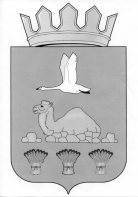 Управление образования администрации МО Светлинский районОренбургской областиП Р И К А З07.05.2019г. № 75-оп. СветлыйО мерах по организации и проведению летней оздоровительной кампании 2019 года в образовательных организациях Светлинского района № п/пМероприятияСроки проведенияОбъем финансирования (руб.)Источник финансированияИсполнители1.2.3.4.5Проведение футбольного турнира среди дворовых командУчастие  команды  района в футбольных турах  Детской футбольной лигиТуристические  походы  выходного дня,  однодневные походыРабота  спортивных объединенийДетские  спортивно – массовые  мероприятияиюль-августиюнь – августмай,  июньиюнь – августиюнь – августспонсорские средства   местный бюджетместный бюджет ОФиСОФиС     ОФиСМБУ  ДО ДЮСШМБУ  ДО ДЮСШ, ООМБУ ДО ДЮСШДОЛ районаМБУ ДО ДЮСШ№ п/пМероприятияСрокиИсполнители1234567Работа  объединений по интересам  в  учреждениях дополнительного образованияЕженедельные  досуговые  мероприятия для детей  и  семейного отдыха  «Лето в парке»Работа  МБУК  РДК,  ЦБС  и  их  сельских  филиалов  с  детьми  в   летний  период  (по отдельным планам)День детстваМеждународный день защиты  детей День памяти и скорбиОперация  «Подросток» (по отдельному плану)августиюнь – августиюнь – августмай июньиюнь июнь - сентябрьУО,  учреждения дополнительного образованияОтдел культуры,  МБУК РДК «Металлург»,МБУК РДК «Металлург»,ЦБСУО, ОК, ГКУ СО КЦСОНУО, ГКУ СО КЦСОН, ОКУО, ОККДНиЗП,  УО, ГКУ СО КЦСОН,  филиал Ясненского ГАОУ СПО ГТТ, ГБУЗ «Светлинская РБ», ОП   МО МВД РФ  «Ясненский»№ п/пМесто проведенияОрганизаторВсего детейКоличество  детей Количество  детей Количество  детей Питание  в день*(руб.)Всего затрат*(руб.)Источник финансирования№ п/пМесто проведенияОрганизаторВсего детей1 поток2 поток3 потокПитание  в день*(руб.)Всего затрат*(руб.)Источник финансирования1МАОУ «Светлинская СОШ №2»МБОУ «Светлинская СОШ №1»  пос.СветлыйУправление образования22670+5556+45078,00370188,00региональныйбюджет2МБОУ «Целинная ООШ» Управление образования301515078,0049140,00региональныйбюджет3МБОУ  «Степная СОШ» Управление  образования402020078,0065520,00региональныйбюджет4МБОУ «Спутниковская  СОШ»Управление образования311615078,0050778,00региональныйбюджет5МБОУ «Коскульская СОШ»Управление  образования301515078,0049140,00региональный бюджет6МБОУ «Актюбинская СОШ»Управление образования321616078,0052416,00региональный бюджет7МБОУ «Тобольская СОШ»Управление образования402020078,0065520,00региональныйбюджет8МБОУ «Восточная СОШ»Управление образования502525078,0081900,00региональныйбюджет9МБУ ДО «Детско-юношеская спортивная школа»Управление образования703535078,00114660,00 (МАОУ «ССОШ №2»)региональныйбюджет10МБУ ДО  «Центр дополнительного образования  детей»Управление образования703535078,00114660,00 (МАОУ «ССОШ №2»)региональныйбюджет11МБОУ «Озерная СОШ»Управление образования301515078,0049140,00региональныйбюджет12МБОУ «Гостеприимная СОШ»Управление образования301515078,0049140,00региональныйбюджетИтогоИтого679352327078,001112202,00региональныйбюджет